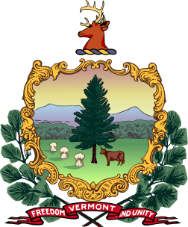 State of Vermont Department of Environmental ConservationDrinking Water and Groundwater Protection DivisionDesigner Exam ApplicationPlease note that this application form, and the appropriate fee must be submitted at least one week before the examination to the Wastewater Designer Program, Drinking Water and Groundwater Protection Division, 1 National Life Drive, Davis 4, Montpelier, VT, 05620-3521.  Please make the check out to the “State of Vermont”.Which exam are you applying to take?   Class A (written & field - $75)   Class B (written only - $50)  Class BW (written only - $50)Which exam are you applying to take?   Class A (written & field - $75)   Class B (written only - $50)  Class BW (written only - $50)Are you currently Licensed as a Class A or Class B Wastewater System Designer?  Class A   Class B 	Are you currently Licensed as a Class A or Class B Wastewater System Designer?  Class A   Class B 	Which exam are you applying to take?   Class A (written & field - $75)   Class B (written only - $50)  Class BW (written only - $50)Which exam are you applying to take?   Class A (written & field - $75)   Class B (written only - $50)  Class BW (written only - $50)If applicable, what is your VT Wastewater System Designer license number? If applicable, what is your VT Wastewater System Designer license number? Full Name (First MI Last): Full Name (First MI Last): Full Name (First MI Last): Full Name (First MI Last): Mailing Address: 	Mailing Address: 	Mailing Address: 	Mailing Address: 	Town: Town: State: Zip Code: Phone: Phone: Email address: Email address: Date of Birth:  Highest Degree Earned: Highest Degree Earned: Highest Degree Earned: Current Occupation: Current Occupation: Current Occupation: Current Occupation: 	Signature of Applicant	DateFor Office Use Only:Receipt Date:Fee Paid:Check #:Paid by: